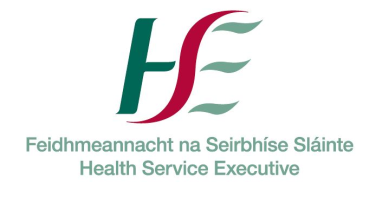 Primary Care Research ApplicationsDecision FrameworkReview and Decisions on ApplicationsFor use by Line/Service Managers, Head of Service Primary Care and Chief Officer/Delegated Officer, to consider Research Applications Received and aid decision making.Applicant:						Research/Study Title:Approval of Chief Officer or delegated Officer. Name of Chief Officer: ___________________________Contact email address of Chief Officer_____________________Date ___________________________SignedChair Primary Care Research Committee 					Date  Primary Care Research Committee Member				Date_____________________________________________________________________________________________________Primary Care Research Committee Member				Date____________________________________________________________________________________________________Primary Care Research Committee Member				DateHas the applicant submitted all required documentation including:YES/NOApproval Application FormLetter of approval from an appropriate Research Ethics Committee (REC ) or a certificate indicating ethical approval is not required for this project. Signed approval by the Applicants Line or Service Manager and the Head of  Service Primary Care  of the applicant Signed approval  by applicants Chief Officer or delegated Officer (in application form)Signed Declaration by Applicant  (in application form)Signed Data Protection Declaration by Applicant (in application form)Copy of Patient/Staff  Information Leaflet (if relevant)Copy of Patient / Staff Consent form (if relevant)Copy of Patient / Staff Survey/Interview Questions (If relevant)If the research application has been submitted to another research approval forum, copies of letters of review outcome should be submittedApplicants Signed Consent form to enable the PCRC to share with the applicants line or Service Manager and Head of  Service Primary Care, documentation as appropriate, including pre-publication draftsConfirmation research is covered by the CIS / GIS (in application form)Decision Framework QuestionAnswerDoes the proposed research project address an unmet need or a knowledge gap in Primary care? If so please specify.  Does the proposed research project have the potential to improve patient’s health or health service delivery? If so please specifyDoes the proposed research project have potential for translation into policy or practice? If so please specifyIs the proposed approach to accessing patients (if relevant) and the impact of this approach, acceptable?Is the proposed approach to accessing health service staff (if relevant) and the impact of this approach, acceptable?Is the proposed approach to accessing gatekeeper / health service premises (if relevant) possible, appropriate and acceptable?Do you have any concerns regarding the time commitment of staff participating in this project (if relevant)/impact on service delivery / clinical time/travel time?Is the proposed approach to accessing clinical records (if relevant) acceptable? Are the Patient / Staff Consent Form written in plain English and easy for the Patient/Staff to understand?Are the Patient / Staff Information leaflet written in plain English and easy for the Patient/Staff to understand?Is the provided evidence of appropriate indemnity and insurance acceptable?Are there any concerns related to the funding for the proposed research?Is the process to address any potential risks/ adverse outcomes to patients by the researcher during the research, acceptable? Are there any concerns related to the impact of the research in the HSE?Is the research compliant with relevant legislation  including Data Protection legislation Is there a signed undertaking in the application form  to Escalate any adverse outcomes / risks to patients or concerns related to the impact of the research in the HSE which may be identified as a result of this research, to Line/Service Manager and the Head of Service Primary Care, as a matter of priority, for appropriate action.Provide copy of completed research to Line/Service Manager and the Head of Service for Primary Care to inform service improvement actions and relevant policy/practice.Apply to the Head of Service Primary Care and Chief Officer/Delegated Officer for approval to publish any research that may emanate from this research, at a minimum of 8 weeks in advance of the PCRC quarterly meetingDoes anyone else in HSE and /Primary Care need to be consulted in relation to the proposed research e.g. CCP, Social Care, Working GroupsConclusion of Committee DeliberationsConclusion of Committee DeliberationsPCRC Decision:Approved/Not ApprovedIf not approved, please indicate rational to be shared with applicant